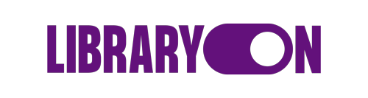 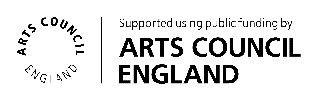 Template for finance teams to confirm expenditure can be capitalised.Please complete and sign the below declaration to confirm your finance team is aware of the project and is able to capitalise expenditure on the balance sheet. 